Краткосрочный план урока по математике Тема урока: Нахождение площади прямоугольного треугольника.Тема урока: Нахождение площади прямоугольного треугольника.Тема урока: Нахождение площади прямоугольного треугольника.Тема урока: Нахождение площади прямоугольного треугольника.Тема урока: Нахождение площади прямоугольного треугольника.Школа: Средняя школа № 19Школа: Средняя школа № 19Школа: Средняя школа № 19Школа: Средняя школа № 19Дата: 27.11.2019 г.Дата: 27.11.2019 г.Дата: 27.11.2019 г.Дата: 27.11.2019 г.Дата: 27.11.2019 г.ФИО учителя: Шалдамбаева  Д.К.ФИО учителя: Шалдамбаева  Д.К.ФИО учителя: Шалдамбаева  Д.К.ФИО учителя: Шалдамбаева  Д.К.КЛАСС:  3 «Г»КЛАСС:  3 «Г»КЛАСС:  3 «Г»КЛАСС:  3 «Г»КЛАСС:  3 «Г»Количество присутствующих: Количество отсутствующих:Количество отсутствующих:Количество отсутствующих:Цели обучения, которые необходимо достичь на данном урокеЦели обучения, которые необходимо достичь на данном урокеЦели обучения, которые необходимо достичь на данном уроке3.3.1.3 составлять и применять формулы нахождения площади прямоугольника S=а•b, квадрата S=a2, прямоугольного треугольника S=(a•b): 2 и объектов окружающего мира.3.3.1.3 составлять и применять формулы нахождения площади прямоугольника S=а•b, квадрата S=a2, прямоугольного треугольника S=(a•b): 2 и объектов окружающего мира.3.3.1.3 составлять и применять формулы нахождения площади прямоугольника S=а•b, квадрата S=a2, прямоугольного треугольника S=(a•b): 2 и объектов окружающего мира.3.3.1.3 составлять и применять формулы нахождения площади прямоугольника S=а•b, квадрата S=a2, прямоугольного треугольника S=(a•b): 2 и объектов окружающего мира.3.3.1.3 составлять и применять формулы нахождения площади прямоугольника S=а•b, квадрата S=a2, прямоугольного треугольника S=(a•b): 2 и объектов окружающего мира.3.3.1.3 составлять и применять формулы нахождения площади прямоугольника S=а•b, квадрата S=a2, прямоугольного треугольника S=(a•b): 2 и объектов окружающего мира.Цели урокаЦели урокаЦели урока-научить вычислять площадь прямоугольного треугольника-научить вычислять площадь прямоугольного треугольника-научить вычислять площадь прямоугольного треугольника-научить вычислять площадь прямоугольного треугольника-научить вычислять площадь прямоугольного треугольника-научить вычислять площадь прямоугольного треугольникаКритерии оцениваниеКритерии оцениваниеКритерии оценивание- составляют формулу нахождения площади прямоугольного    треугольника S=(a•b): 2
- применяют формулу нахождения площади прямоугольного треугольника S=(a•b): 2- составляют формулу нахождения площади прямоугольного    треугольника S=(a•b): 2
- применяют формулу нахождения площади прямоугольного треугольника S=(a•b): 2- составляют формулу нахождения площади прямоугольного    треугольника S=(a•b): 2
- применяют формулу нахождения площади прямоугольного треугольника S=(a•b): 2- составляют формулу нахождения площади прямоугольного    треугольника S=(a•b): 2
- применяют формулу нахождения площади прямоугольного треугольника S=(a•b): 2- составляют формулу нахождения площади прямоугольного    треугольника S=(a•b): 2
- применяют формулу нахождения площади прямоугольного треугольника S=(a•b): 2- составляют формулу нахождения площади прямоугольного    треугольника S=(a•b): 2
- применяют формулу нахождения площади прямоугольного треугольника S=(a•b): 2Языковая цельЯзыковая цельЯзыковая цельУчащиеся могут:
объяснить, что такое площадь и как ее найти, обсуждать в группе, как решать примеры на нахождение площади фигурУчащиеся могут:
объяснить, что такое площадь и как ее найти, обсуждать в группе, как решать примеры на нахождение площади фигурУчащиеся могут:
объяснить, что такое площадь и как ее найти, обсуждать в группе, как решать примеры на нахождение площади фигурУчащиеся могут:
объяснить, что такое площадь и как ее найти, обсуждать в группе, как решать примеры на нахождение площади фигурУчащиеся могут:
объяснить, что такое площадь и как ее найти, обсуждать в группе, как решать примеры на нахождение площади фигурУчащиеся могут:
объяснить, что такое площадь и как ее найти, обсуждать в группе, как решать примеры на нахождение площади фигурЯзыковая цельЯзыковая цельЯзыковая цельПредметная лексика и терминология: площадьПредметная лексика и терминология: площадьПредметная лексика и терминология: площадьПредметная лексика и терминология: площадьПредметная лексика и терминология: площадьПредметная лексика и терминология: площадьЯзыковая цельЯзыковая цельЯзыковая цельСерия полезных фраз для диалога/письма в классе: 
Вопросы для обсуждения: Какие фигуры имеют площадь? 
Как определяют комбинированные фигуры?
Письмо: запись решений выполненных заданийСерия полезных фраз для диалога/письма в классе: 
Вопросы для обсуждения: Какие фигуры имеют площадь? 
Как определяют комбинированные фигуры?
Письмо: запись решений выполненных заданийСерия полезных фраз для диалога/письма в классе: 
Вопросы для обсуждения: Какие фигуры имеют площадь? 
Как определяют комбинированные фигуры?
Письмо: запись решений выполненных заданийСерия полезных фраз для диалога/письма в классе: 
Вопросы для обсуждения: Какие фигуры имеют площадь? 
Как определяют комбинированные фигуры?
Письмо: запись решений выполненных заданийСерия полезных фраз для диалога/письма в классе: 
Вопросы для обсуждения: Какие фигуры имеют площадь? 
Как определяют комбинированные фигуры?
Письмо: запись решений выполненных заданийСерия полезных фраз для диалога/письма в классе: 
Вопросы для обсуждения: Какие фигуры имеют площадь? 
Как определяют комбинированные фигуры?
Письмо: запись решений выполненных заданийПривитие ценностейПривитие ценностейПривитие ценностейЦенности, основанные на национальной идее «Мәңгілік ел»: казахстанский патриотизм и гражданская ответственность; уважение; сотрудничество; труд и творчество; открытость; образование в течение всей жизни.Ценности, основанные на национальной идее «Мәңгілік ел»: казахстанский патриотизм и гражданская ответственность; уважение; сотрудничество; труд и творчество; открытость; образование в течение всей жизни.Ценности, основанные на национальной идее «Мәңгілік ел»: казахстанский патриотизм и гражданская ответственность; уважение; сотрудничество; труд и творчество; открытость; образование в течение всей жизни.Ценности, основанные на национальной идее «Мәңгілік ел»: казахстанский патриотизм и гражданская ответственность; уважение; сотрудничество; труд и творчество; открытость; образование в течение всей жизни.Ценности, основанные на национальной идее «Мәңгілік ел»: казахстанский патриотизм и гражданская ответственность; уважение; сотрудничество; труд и творчество; открытость; образование в течение всей жизни.Ценности, основанные на национальной идее «Мәңгілік ел»: казахстанский патриотизм и гражданская ответственность; уважение; сотрудничество; труд и творчество; открытость; образование в течение всей жизни.Навыки использования ИКТНавыки использования ИКТНавыки использования ИКТПросмотр видеороликаПросмотр видеороликаПросмотр видеороликаПросмотр видеороликаПросмотр видеороликаПросмотр видеороликаПредыдущее обучениеПредыдущее обучениеПредыдущее обучениеБытовое понятие о площадиБытовое понятие о площадиБытовое понятие о площадиБытовое понятие о площадиБытовое понятие о площадиБытовое понятие о площади                                                                   Ход урока                                                                   Ход урока                                                                   Ход урока                                                                   Ход урока                                                                   Ход урока                                                                   Ход урока                                                                   Ход урока                                                                   Ход урока                                                                   Ход урокаПланируемые срокиПланируемые действия (замените записи ниже запланированными действиями)Планируемые действия (замените записи ниже запланированными действиями)Планируемые действия (замените записи ниже запланированными действиями)Планируемые действия (замените записи ниже запланированными действиями)Планируемые действия (замените записи ниже запланированными действиями)Планируемые действия (замените записи ниже запланированными действиями)Планируемые действия (замените записи ниже запланированными действиями)РесурсыНачало урока0-2 минут  
2-7 минут 7-12 минутКР  Психологический настройРебята! Какое у вас сегодня настроение? Вы настроены на учебу? Молодцы! Давайте поприветствуем друг- друга! Повернитесь друг- другу, посмотрите в глаза, улыбнитесь.
Желаю-(большой)
Успеха- (указательный)
Большого- (средний)  
Всегда- (безымянный)
И во всем- (мизинец)
Здравствуйте- (всей ладонью)Актуализация знаний. 
ГР  «Ромашка вопросов»
Учащиеся в группе составляют вопросы по «Ромашке Блума»
1.Простой вопрос (Что такое квадрат?)
2. Уточняющий вопрос 
    (Если я правильно поняла, то у квадрата все стороны равны?)
3. Оценочный вопрос (Зачем нам нужен квадрат?)
4. Творческий вопрос
     (Что ты чувствуешь, найдя площадь квадрата?)
5.  Вопрос интерпретация 
     (Что будет если убрать стороны квадрата?)
6.  Практический вопрос (Что можно сделать из квадрата?)
Взаимооценивание   «Смайлики»
 КР Проблемная ситуация 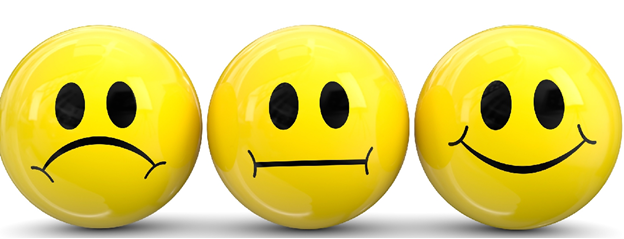 Учитель предлагает детям составить фигуру из одной длинной веревки и затем дает детям подумать что сделать с короткой веревкойРебята выходят к доске, из веревки составляют квадрат, затем рассказывают о квадрате. Они выдвигают свои предположение, что разделив квадрат пополам получают прямоугольный треугольник. И что площадь треугольника равен половине площади квадрата. Затем они  называют тему урока. Учитель говорит, что об этом они узнают сегодня на уроке (Здесь будет диалог учитель-ученик, развивается критическое мышление, т.к. создается проблемная ситуация).
Тема урока «Нахождение площади прямоугольного треугольника» Учитель вместе с учениками разрабатывает цель урока.
А цель урока: научаться  вычислять площадь прямоугольного треугольникаКР  Психологический настройРебята! Какое у вас сегодня настроение? Вы настроены на учебу? Молодцы! Давайте поприветствуем друг- друга! Повернитесь друг- другу, посмотрите в глаза, улыбнитесь.
Желаю-(большой)
Успеха- (указательный)
Большого- (средний)  
Всегда- (безымянный)
И во всем- (мизинец)
Здравствуйте- (всей ладонью)Актуализация знаний. 
ГР  «Ромашка вопросов»
Учащиеся в группе составляют вопросы по «Ромашке Блума»
1.Простой вопрос (Что такое квадрат?)
2. Уточняющий вопрос 
    (Если я правильно поняла, то у квадрата все стороны равны?)
3. Оценочный вопрос (Зачем нам нужен квадрат?)
4. Творческий вопрос
     (Что ты чувствуешь, найдя площадь квадрата?)
5.  Вопрос интерпретация 
     (Что будет если убрать стороны квадрата?)
6.  Практический вопрос (Что можно сделать из квадрата?)
Взаимооценивание   «Смайлики»
 КР Проблемная ситуация Учитель предлагает детям составить фигуру из одной длинной веревки и затем дает детям подумать что сделать с короткой веревкойРебята выходят к доске, из веревки составляют квадрат, затем рассказывают о квадрате. Они выдвигают свои предположение, что разделив квадрат пополам получают прямоугольный треугольник. И что площадь треугольника равен половине площади квадрата. Затем они  называют тему урока. Учитель говорит, что об этом они узнают сегодня на уроке (Здесь будет диалог учитель-ученик, развивается критическое мышление, т.к. создается проблемная ситуация).
Тема урока «Нахождение площади прямоугольного треугольника» Учитель вместе с учениками разрабатывает цель урока.
А цель урока: научаться  вычислять площадь прямоугольного треугольникаКР  Психологический настройРебята! Какое у вас сегодня настроение? Вы настроены на учебу? Молодцы! Давайте поприветствуем друг- друга! Повернитесь друг- другу, посмотрите в глаза, улыбнитесь.
Желаю-(большой)
Успеха- (указательный)
Большого- (средний)  
Всегда- (безымянный)
И во всем- (мизинец)
Здравствуйте- (всей ладонью)Актуализация знаний. 
ГР  «Ромашка вопросов»
Учащиеся в группе составляют вопросы по «Ромашке Блума»
1.Простой вопрос (Что такое квадрат?)
2. Уточняющий вопрос 
    (Если я правильно поняла, то у квадрата все стороны равны?)
3. Оценочный вопрос (Зачем нам нужен квадрат?)
4. Творческий вопрос
     (Что ты чувствуешь, найдя площадь квадрата?)
5.  Вопрос интерпретация 
     (Что будет если убрать стороны квадрата?)
6.  Практический вопрос (Что можно сделать из квадрата?)
Взаимооценивание   «Смайлики»
 КР Проблемная ситуация Учитель предлагает детям составить фигуру из одной длинной веревки и затем дает детям подумать что сделать с короткой веревкойРебята выходят к доске, из веревки составляют квадрат, затем рассказывают о квадрате. Они выдвигают свои предположение, что разделив квадрат пополам получают прямоугольный треугольник. И что площадь треугольника равен половине площади квадрата. Затем они  называют тему урока. Учитель говорит, что об этом они узнают сегодня на уроке (Здесь будет диалог учитель-ученик, развивается критическое мышление, т.к. создается проблемная ситуация).
Тема урока «Нахождение площади прямоугольного треугольника» Учитель вместе с учениками разрабатывает цель урока.
А цель урока: научаться  вычислять площадь прямоугольного треугольникаКР  Психологический настройРебята! Какое у вас сегодня настроение? Вы настроены на учебу? Молодцы! Давайте поприветствуем друг- друга! Повернитесь друг- другу, посмотрите в глаза, улыбнитесь.
Желаю-(большой)
Успеха- (указательный)
Большого- (средний)  
Всегда- (безымянный)
И во всем- (мизинец)
Здравствуйте- (всей ладонью)Актуализация знаний. 
ГР  «Ромашка вопросов»
Учащиеся в группе составляют вопросы по «Ромашке Блума»
1.Простой вопрос (Что такое квадрат?)
2. Уточняющий вопрос 
    (Если я правильно поняла, то у квадрата все стороны равны?)
3. Оценочный вопрос (Зачем нам нужен квадрат?)
4. Творческий вопрос
     (Что ты чувствуешь, найдя площадь квадрата?)
5.  Вопрос интерпретация 
     (Что будет если убрать стороны квадрата?)
6.  Практический вопрос (Что можно сделать из квадрата?)
Взаимооценивание   «Смайлики»
 КР Проблемная ситуация Учитель предлагает детям составить фигуру из одной длинной веревки и затем дает детям подумать что сделать с короткой веревкойРебята выходят к доске, из веревки составляют квадрат, затем рассказывают о квадрате. Они выдвигают свои предположение, что разделив квадрат пополам получают прямоугольный треугольник. И что площадь треугольника равен половине площади квадрата. Затем они  называют тему урока. Учитель говорит, что об этом они узнают сегодня на уроке (Здесь будет диалог учитель-ученик, развивается критическое мышление, т.к. создается проблемная ситуация).
Тема урока «Нахождение площади прямоугольного треугольника» Учитель вместе с учениками разрабатывает цель урока.
А цель урока: научаться  вычислять площадь прямоугольного треугольникаКР  Психологический настройРебята! Какое у вас сегодня настроение? Вы настроены на учебу? Молодцы! Давайте поприветствуем друг- друга! Повернитесь друг- другу, посмотрите в глаза, улыбнитесь.
Желаю-(большой)
Успеха- (указательный)
Большого- (средний)  
Всегда- (безымянный)
И во всем- (мизинец)
Здравствуйте- (всей ладонью)Актуализация знаний. 
ГР  «Ромашка вопросов»
Учащиеся в группе составляют вопросы по «Ромашке Блума»
1.Простой вопрос (Что такое квадрат?)
2. Уточняющий вопрос 
    (Если я правильно поняла, то у квадрата все стороны равны?)
3. Оценочный вопрос (Зачем нам нужен квадрат?)
4. Творческий вопрос
     (Что ты чувствуешь, найдя площадь квадрата?)
5.  Вопрос интерпретация 
     (Что будет если убрать стороны квадрата?)
6.  Практический вопрос (Что можно сделать из квадрата?)
Взаимооценивание   «Смайлики»
 КР Проблемная ситуация Учитель предлагает детям составить фигуру из одной длинной веревки и затем дает детям подумать что сделать с короткой веревкойРебята выходят к доске, из веревки составляют квадрат, затем рассказывают о квадрате. Они выдвигают свои предположение, что разделив квадрат пополам получают прямоугольный треугольник. И что площадь треугольника равен половине площади квадрата. Затем они  называют тему урока. Учитель говорит, что об этом они узнают сегодня на уроке (Здесь будет диалог учитель-ученик, развивается критическое мышление, т.к. создается проблемная ситуация).
Тема урока «Нахождение площади прямоугольного треугольника» Учитель вместе с учениками разрабатывает цель урока.
А цель урока: научаться  вычислять площадь прямоугольного треугольникаКР  Психологический настройРебята! Какое у вас сегодня настроение? Вы настроены на учебу? Молодцы! Давайте поприветствуем друг- друга! Повернитесь друг- другу, посмотрите в глаза, улыбнитесь.
Желаю-(большой)
Успеха- (указательный)
Большого- (средний)  
Всегда- (безымянный)
И во всем- (мизинец)
Здравствуйте- (всей ладонью)Актуализация знаний. 
ГР  «Ромашка вопросов»
Учащиеся в группе составляют вопросы по «Ромашке Блума»
1.Простой вопрос (Что такое квадрат?)
2. Уточняющий вопрос 
    (Если я правильно поняла, то у квадрата все стороны равны?)
3. Оценочный вопрос (Зачем нам нужен квадрат?)
4. Творческий вопрос
     (Что ты чувствуешь, найдя площадь квадрата?)
5.  Вопрос интерпретация 
     (Что будет если убрать стороны квадрата?)
6.  Практический вопрос (Что можно сделать из квадрата?)
Взаимооценивание   «Смайлики»
 КР Проблемная ситуация Учитель предлагает детям составить фигуру из одной длинной веревки и затем дает детям подумать что сделать с короткой веревкойРебята выходят к доске, из веревки составляют квадрат, затем рассказывают о квадрате. Они выдвигают свои предположение, что разделив квадрат пополам получают прямоугольный треугольник. И что площадь треугольника равен половине площади квадрата. Затем они  называют тему урока. Учитель говорит, что об этом они узнают сегодня на уроке (Здесь будет диалог учитель-ученик, развивается критическое мышление, т.к. создается проблемная ситуация).
Тема урока «Нахождение площади прямоугольного треугольника» Учитель вместе с учениками разрабатывает цель урока.
А цель урока: научаться  вычислять площадь прямоугольного треугольникаКР  Психологический настройРебята! Какое у вас сегодня настроение? Вы настроены на учебу? Молодцы! Давайте поприветствуем друг- друга! Повернитесь друг- другу, посмотрите в глаза, улыбнитесь.
Желаю-(большой)
Успеха- (указательный)
Большого- (средний)  
Всегда- (безымянный)
И во всем- (мизинец)
Здравствуйте- (всей ладонью)Актуализация знаний. 
ГР  «Ромашка вопросов»
Учащиеся в группе составляют вопросы по «Ромашке Блума»
1.Простой вопрос (Что такое квадрат?)
2. Уточняющий вопрос 
    (Если я правильно поняла, то у квадрата все стороны равны?)
3. Оценочный вопрос (Зачем нам нужен квадрат?)
4. Творческий вопрос
     (Что ты чувствуешь, найдя площадь квадрата?)
5.  Вопрос интерпретация 
     (Что будет если убрать стороны квадрата?)
6.  Практический вопрос (Что можно сделать из квадрата?)
Взаимооценивание   «Смайлики»
 КР Проблемная ситуация Учитель предлагает детям составить фигуру из одной длинной веревки и затем дает детям подумать что сделать с короткой веревкойРебята выходят к доске, из веревки составляют квадрат, затем рассказывают о квадрате. Они выдвигают свои предположение, что разделив квадрат пополам получают прямоугольный треугольник. И что площадь треугольника равен половине площади квадрата. Затем они  называют тему урока. Учитель говорит, что об этом они узнают сегодня на уроке (Здесь будет диалог учитель-ученик, развивается критическое мышление, т.к. создается проблемная ситуация).
Тема урока «Нахождение площади прямоугольного треугольника» Учитель вместе с учениками разрабатывает цель урока.
А цель урока: научаться  вычислять площадь прямоугольного треугольникаГруппе дается стикеры на котором они пишут свои вопросыСередина урока
12-22минут22-24 минут   24-37минутУчитель объясняет 2 способ нахождение площади треугольника  с помощью палетки.С помощью палетки можно вычислить площадь треугольника. Квадрат разрезан на 2 одинаковых треугольника. Значит, площадь каждого из них равна половине площади квадрата.Это 1 способ:   4 •4=16см2                               16: 2=8 см2
       2  способ:  Считаем полные клетки палетки , а их 6, затем считаем половинки их 4 . Если 4:2 то будет 2 целых клеток   6+2=8 см2Формула треугольника  S=(a•b): 2Деление  на 3 группы с помощью треугольниковЗадание № 1             
КР  Работа с постером
Просмотр видео. Дети должны внимательно посмотреть видео, затем ответить на вопрос:
- Что вы увидели на этом видео? Защита постера
Взаимооценивание  «Большой палец»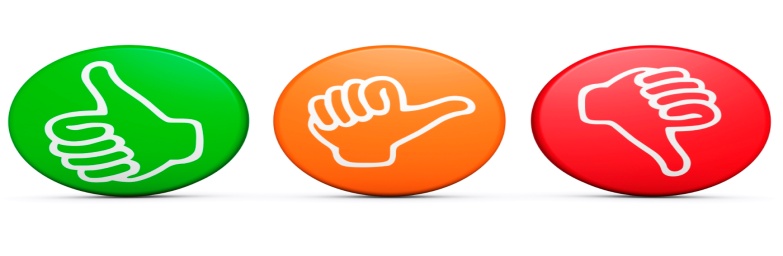 Задание № 2
 ПР Метод «Задание в конверте»
Учитель раздает конверт с заданием. Каждая пара должна вычислить площадь треугольника.
Дескрипторы:- выделяет треугольник- вычисляет площадь треугольника
Взаимооценивание  «Светофор»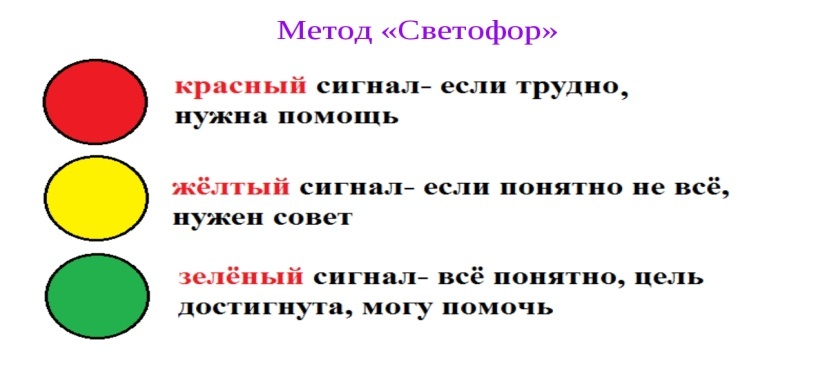 КР Музыкальная физминуткаЗадание № 3ИР Работа с учебником стр. 40 № 4Задание № 4ГР  Метод «Диаграмма Венна»
По диаграмме Венна дети должны дать определение квадрату и треугольнику и найти их общее значение.Дескрипторы:- дает правильное определение квадрату- дает правильное определение треугольнику- находит общее значениеВзаимооценивание  по критериям методом «Карусель»Учитель объясняет 2 способ нахождение площади треугольника  с помощью палетки.С помощью палетки можно вычислить площадь треугольника. Квадрат разрезан на 2 одинаковых треугольника. Значит, площадь каждого из них равна половине площади квадрата.Это 1 способ:   4 •4=16см2                               16: 2=8 см2
       2  способ:  Считаем полные клетки палетки , а их 6, затем считаем половинки их 4 . Если 4:2 то будет 2 целых клеток   6+2=8 см2Формула треугольника  S=(a•b): 2Деление  на 3 группы с помощью треугольниковЗадание № 1             
КР  Работа с постером
Просмотр видео. Дети должны внимательно посмотреть видео, затем ответить на вопрос:
- Что вы увидели на этом видео? Защита постера
Взаимооценивание  «Большой палец»Задание № 2
 ПР Метод «Задание в конверте»
Учитель раздает конверт с заданием. Каждая пара должна вычислить площадь треугольника.
Дескрипторы:- выделяет треугольник- вычисляет площадь треугольника
Взаимооценивание  «Светофор»КР Музыкальная физминуткаЗадание № 3ИР Работа с учебником стр. 40 № 4Задание № 4ГР  Метод «Диаграмма Венна»
По диаграмме Венна дети должны дать определение квадрату и треугольнику и найти их общее значение.Дескрипторы:- дает правильное определение квадрату- дает правильное определение треугольнику- находит общее значениеВзаимооценивание  по критериям методом «Карусель»Учитель объясняет 2 способ нахождение площади треугольника  с помощью палетки.С помощью палетки можно вычислить площадь треугольника. Квадрат разрезан на 2 одинаковых треугольника. Значит, площадь каждого из них равна половине площади квадрата.Это 1 способ:   4 •4=16см2                               16: 2=8 см2
       2  способ:  Считаем полные клетки палетки , а их 6, затем считаем половинки их 4 . Если 4:2 то будет 2 целых клеток   6+2=8 см2Формула треугольника  S=(a•b): 2Деление  на 3 группы с помощью треугольниковЗадание № 1             
КР  Работа с постером
Просмотр видео. Дети должны внимательно посмотреть видео, затем ответить на вопрос:
- Что вы увидели на этом видео? Защита постера
Взаимооценивание  «Большой палец»Задание № 2
 ПР Метод «Задание в конверте»
Учитель раздает конверт с заданием. Каждая пара должна вычислить площадь треугольника.
Дескрипторы:- выделяет треугольник- вычисляет площадь треугольника
Взаимооценивание  «Светофор»КР Музыкальная физминуткаЗадание № 3ИР Работа с учебником стр. 40 № 4Задание № 4ГР  Метод «Диаграмма Венна»
По диаграмме Венна дети должны дать определение квадрату и треугольнику и найти их общее значение.Дескрипторы:- дает правильное определение квадрату- дает правильное определение треугольнику- находит общее значениеВзаимооценивание  по критериям методом «Карусель»Учитель объясняет 2 способ нахождение площади треугольника  с помощью палетки.С помощью палетки можно вычислить площадь треугольника. Квадрат разрезан на 2 одинаковых треугольника. Значит, площадь каждого из них равна половине площади квадрата.Это 1 способ:   4 •4=16см2                               16: 2=8 см2
       2  способ:  Считаем полные клетки палетки , а их 6, затем считаем половинки их 4 . Если 4:2 то будет 2 целых клеток   6+2=8 см2Формула треугольника  S=(a•b): 2Деление  на 3 группы с помощью треугольниковЗадание № 1             
КР  Работа с постером
Просмотр видео. Дети должны внимательно посмотреть видео, затем ответить на вопрос:
- Что вы увидели на этом видео? Защита постера
Взаимооценивание  «Большой палец»Задание № 2
 ПР Метод «Задание в конверте»
Учитель раздает конверт с заданием. Каждая пара должна вычислить площадь треугольника.
Дескрипторы:- выделяет треугольник- вычисляет площадь треугольника
Взаимооценивание  «Светофор»КР Музыкальная физминуткаЗадание № 3ИР Работа с учебником стр. 40 № 4Задание № 4ГР  Метод «Диаграмма Венна»
По диаграмме Венна дети должны дать определение квадрату и треугольнику и найти их общее значение.Дескрипторы:- дает правильное определение квадрату- дает правильное определение треугольнику- находит общее значениеВзаимооценивание  по критериям методом «Карусель»Учитель объясняет 2 способ нахождение площади треугольника  с помощью палетки.С помощью палетки можно вычислить площадь треугольника. Квадрат разрезан на 2 одинаковых треугольника. Значит, площадь каждого из них равна половине площади квадрата.Это 1 способ:   4 •4=16см2                               16: 2=8 см2
       2  способ:  Считаем полные клетки палетки , а их 6, затем считаем половинки их 4 . Если 4:2 то будет 2 целых клеток   6+2=8 см2Формула треугольника  S=(a•b): 2Деление  на 3 группы с помощью треугольниковЗадание № 1             
КР  Работа с постером
Просмотр видео. Дети должны внимательно посмотреть видео, затем ответить на вопрос:
- Что вы увидели на этом видео? Защита постера
Взаимооценивание  «Большой палец»Задание № 2
 ПР Метод «Задание в конверте»
Учитель раздает конверт с заданием. Каждая пара должна вычислить площадь треугольника.
Дескрипторы:- выделяет треугольник- вычисляет площадь треугольника
Взаимооценивание  «Светофор»КР Музыкальная физминуткаЗадание № 3ИР Работа с учебником стр. 40 № 4Задание № 4ГР  Метод «Диаграмма Венна»
По диаграмме Венна дети должны дать определение квадрату и треугольнику и найти их общее значение.Дескрипторы:- дает правильное определение квадрату- дает правильное определение треугольнику- находит общее значениеВзаимооценивание  по критериям методом «Карусель»Учитель объясняет 2 способ нахождение площади треугольника  с помощью палетки.С помощью палетки можно вычислить площадь треугольника. Квадрат разрезан на 2 одинаковых треугольника. Значит, площадь каждого из них равна половине площади квадрата.Это 1 способ:   4 •4=16см2                               16: 2=8 см2
       2  способ:  Считаем полные клетки палетки , а их 6, затем считаем половинки их 4 . Если 4:2 то будет 2 целых клеток   6+2=8 см2Формула треугольника  S=(a•b): 2Деление  на 3 группы с помощью треугольниковЗадание № 1             
КР  Работа с постером
Просмотр видео. Дети должны внимательно посмотреть видео, затем ответить на вопрос:
- Что вы увидели на этом видео? Защита постера
Взаимооценивание  «Большой палец»Задание № 2
 ПР Метод «Задание в конверте»
Учитель раздает конверт с заданием. Каждая пара должна вычислить площадь треугольника.
Дескрипторы:- выделяет треугольник- вычисляет площадь треугольника
Взаимооценивание  «Светофор»КР Музыкальная физминуткаЗадание № 3ИР Работа с учебником стр. 40 № 4Задание № 4ГР  Метод «Диаграмма Венна»
По диаграмме Венна дети должны дать определение квадрату и треугольнику и найти их общее значение.Дескрипторы:- дает правильное определение квадрату- дает правильное определение треугольнику- находит общее значениеВзаимооценивание  по критериям методом «Карусель»Учитель объясняет 2 способ нахождение площади треугольника  с помощью палетки.С помощью палетки можно вычислить площадь треугольника. Квадрат разрезан на 2 одинаковых треугольника. Значит, площадь каждого из них равна половине площади квадрата.Это 1 способ:   4 •4=16см2                               16: 2=8 см2
       2  способ:  Считаем полные клетки палетки , а их 6, затем считаем половинки их 4 . Если 4:2 то будет 2 целых клеток   6+2=8 см2Формула треугольника  S=(a•b): 2Деление  на 3 группы с помощью треугольниковЗадание № 1             
КР  Работа с постером
Просмотр видео. Дети должны внимательно посмотреть видео, затем ответить на вопрос:
- Что вы увидели на этом видео? Защита постера
Взаимооценивание  «Большой палец»Задание № 2
 ПР Метод «Задание в конверте»
Учитель раздает конверт с заданием. Каждая пара должна вычислить площадь треугольника.
Дескрипторы:- выделяет треугольник- вычисляет площадь треугольника
Взаимооценивание  «Светофор»КР Музыкальная физминуткаЗадание № 3ИР Работа с учебником стр. 40 № 4Задание № 4ГР  Метод «Диаграмма Венна»
По диаграмме Венна дети должны дать определение квадрату и треугольнику и найти их общее значение.Дескрипторы:- дает правильное определение квадрату- дает правильное определение треугольнику- находит общее значениеВзаимооценивание  по критериям методом «Карусель»https://yandex.kz/video/preview/?filmId=18418674464031306002&text=Учим+треугольник+развивающий+мультик+про+геометрические+фигурыКонверт с заданиемhttps://yandex.kz/video/preview?filmId=1177445172797513145&text=%BB%D1ТетрадиПлакат, маркерыКонец урока
37-40 минутРефлексия «Лестница успеха»Возвращаются к целям урока. Каждый учащийся оценивает себя, отвечая на вопрос, достиг ли он поставленных целей обучения.
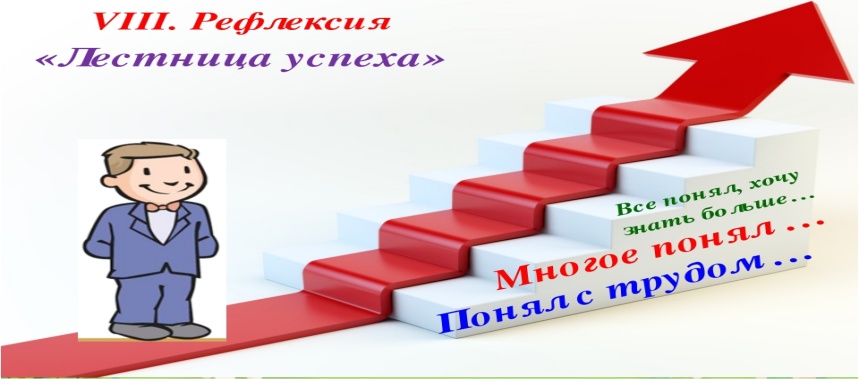 Рефлексия «Лестница успеха»Возвращаются к целям урока. Каждый учащийся оценивает себя, отвечая на вопрос, достиг ли он поставленных целей обучения.
Рефлексия «Лестница успеха»Возвращаются к целям урока. Каждый учащийся оценивает себя, отвечая на вопрос, достиг ли он поставленных целей обучения.
Рефлексия «Лестница успеха»Возвращаются к целям урока. Каждый учащийся оценивает себя, отвечая на вопрос, достиг ли он поставленных целей обучения.
Рефлексия «Лестница успеха»Возвращаются к целям урока. Каждый учащийся оценивает себя, отвечая на вопрос, достиг ли он поставленных целей обучения.
Рефлексия «Лестница успеха»Возвращаются к целям урока. Каждый учащийся оценивает себя, отвечая на вопрос, достиг ли он поставленных целей обучения.
Рефлексия «Лестница успеха»Возвращаются к целям урока. Каждый учащийся оценивает себя, отвечая на вопрос, достиг ли он поставленных целей обучения.
Графический органайзер на каждого ученикаДополнительная информацияДополнительная информацияДополнительная информацияДополнительная информацияДополнительная информацияДополнительная информацияДополнительная информацияДополнительная информацияДополнительная информацияДифференциация.Как вы планируете поддерживать учащихся?Как вы планируете стимулировать способных учащихся?Дифференциация.Как вы планируете поддерживать учащихся?Как вы планируете стимулировать способных учащихся?Дифференциация.Как вы планируете поддерживать учащихся?Как вы планируете стимулировать способных учащихся?Дифференциация.Как вы планируете поддерживать учащихся?Как вы планируете стимулировать способных учащихся?Оценивание.Как вы планируете увидеть приобретенные знания учащихся?Оценивание.Как вы планируете увидеть приобретенные знания учащихся?Оценивание.Как вы планируете увидеть приобретенные знания учащихся?Межпредметные связи
соблюдение СанПиНИКТ компетентность
Связи с ценностямиМежпредметные связи
соблюдение СанПиНИКТ компетентность
Связи с ценностямиРазные способы дифференциации1.На протяжение всего урока даются задания по степени сложности.2. По темпуПо оцениваниюПо поддержкеТиО – консультанты Разные способы дифференциации1.На протяжение всего урока даются задания по степени сложности.2. По темпуПо оцениваниюПо поддержкеТиО – консультанты Разные способы дифференциации1.На протяжение всего урока даются задания по степени сложности.2. По темпуПо оцениваниюПо поддержкеТиО – консультанты Разные способы дифференциации1.На протяжение всего урока даются задания по степени сложности.2. По темпуПо оцениваниюПо поддержкеТиО – консультанты В течение урока использованы различные формы формативного оценивания:- устная обратная связь учителя и учеников.- взаимооцениание – через метод «Смайлики».-- взаимооцениание – через метод «Большой палец».- взаимооценивание  по критериям методом «Карусель»- взаимооцениание – через метод «Светофор».
- Рефлексия
«Лестница успеха» -обсуждение  учащимися результатов выполнения задания;-обратная связь учителя по результатам групповых работ.В течение урока использованы различные формы формативного оценивания:- устная обратная связь учителя и учеников.- взаимооцениание – через метод «Смайлики».-- взаимооцениание – через метод «Большой палец».- взаимооценивание  по критериям методом «Карусель»- взаимооцениание – через метод «Светофор».
- Рефлексия
«Лестница успеха» -обсуждение  учащимися результатов выполнения задания;-обратная связь учителя по результатам групповых работ.В течение урока использованы различные формы формативного оценивания:- устная обратная связь учителя и учеников.- взаимооцениание – через метод «Смайлики».-- взаимооцениание – через метод «Большой палец».- взаимооценивание  по критериям методом «Карусель»- взаимооцениание – через метод «Светофор».
- Рефлексия
«Лестница успеха» -обсуждение  учащимися результатов выполнения задания;-обратная связь учителя по результатам групповых работ.Межпредметная связь: самопознание, познание мира, естествознание.Инструктаж по технике безопасности:Проветривание кабинета.Соблюдение светового и тепловогорежима.ИКТ компетентность:На уроке используются видео .Межпредметная связь: самопознание, познание мира, естествознание.Инструктаж по технике безопасности:Проветривание кабинета.Соблюдение светового и тепловогорежима.ИКТ компетентность:На уроке используются видео .РефлексияБыли ли цели обучения реалистичными? Что учащиеся сегодня изучили? На что была направлено обучение? Хорошо ли сработала запланированная дифференциация? Выдерживалось ли время обучения?Какие изменения из данного плана я реализовал и почему?РефлексияБыли ли цели обучения реалистичными? Что учащиеся сегодня изучили? На что была направлено обучение? Хорошо ли сработала запланированная дифференциация? Выдерживалось ли время обучения?Какие изменения из данного плана я реализовал и почему?Используйте пространство ниже, чтобы подвести итоги урока. Ответьте на самые актуальные вопросы об уроке из блока слева.Используйте пространство ниже, чтобы подвести итоги урока. Ответьте на самые актуальные вопросы об уроке из блока слева.Используйте пространство ниже, чтобы подвести итоги урока. Ответьте на самые актуальные вопросы об уроке из блока слева.Используйте пространство ниже, чтобы подвести итоги урока. Ответьте на самые актуальные вопросы об уроке из блока слева.Используйте пространство ниже, чтобы подвести итоги урока. Ответьте на самые актуальные вопросы об уроке из блока слева.Используйте пространство ниже, чтобы подвести итоги урока. Ответьте на самые актуальные вопросы об уроке из блока слева.Используйте пространство ниже, чтобы подвести итоги урока. Ответьте на самые актуальные вопросы об уроке из блока слева.РефлексияБыли ли цели обучения реалистичными? Что учащиеся сегодня изучили? На что была направлено обучение? Хорошо ли сработала запланированная дифференциация? Выдерживалось ли время обучения?Какие изменения из данного плана я реализовал и почему?РефлексияБыли ли цели обучения реалистичными? Что учащиеся сегодня изучили? На что была направлено обучение? Хорошо ли сработала запланированная дифференциация? Выдерживалось ли время обучения?Какие изменения из данного плана я реализовал и почему?Итоговая оценка
Какие два аспекта в обучении прошли очень хорошо (с учетом преподавания и учения)?1:2:Какие два обстоятельства могли бы улучшить урок (с учетом преподавания и учения)?1: 2:Что узнал об учениках в целом или отдельных лицах?Итоговая оценка
Какие два аспекта в обучении прошли очень хорошо (с учетом преподавания и учения)?1:2:Какие два обстоятельства могли бы улучшить урок (с учетом преподавания и учения)?1: 2:Что узнал об учениках в целом или отдельных лицах?Итоговая оценка
Какие два аспекта в обучении прошли очень хорошо (с учетом преподавания и учения)?1:2:Какие два обстоятельства могли бы улучшить урок (с учетом преподавания и учения)?1: 2:Что узнал об учениках в целом или отдельных лицах?Итоговая оценка
Какие два аспекта в обучении прошли очень хорошо (с учетом преподавания и учения)?1:2:Какие два обстоятельства могли бы улучшить урок (с учетом преподавания и учения)?1: 2:Что узнал об учениках в целом или отдельных лицах?Итоговая оценка
Какие два аспекта в обучении прошли очень хорошо (с учетом преподавания и учения)?1:2:Какие два обстоятельства могли бы улучшить урок (с учетом преподавания и учения)?1: 2:Что узнал об учениках в целом или отдельных лицах?Итоговая оценка
Какие два аспекта в обучении прошли очень хорошо (с учетом преподавания и учения)?1:2:Какие два обстоятельства могли бы улучшить урок (с учетом преподавания и учения)?1: 2:Что узнал об учениках в целом или отдельных лицах?Итоговая оценка
Какие два аспекта в обучении прошли очень хорошо (с учетом преподавания и учения)?1:2:Какие два обстоятельства могли бы улучшить урок (с учетом преподавания и учения)?1: 2:Что узнал об учениках в целом или отдельных лицах?Итоговая оценка
Какие два аспекта в обучении прошли очень хорошо (с учетом преподавания и учения)?1:2:Какие два обстоятельства могли бы улучшить урок (с учетом преподавания и учения)?1: 2:Что узнал об учениках в целом или отдельных лицах?Итоговая оценка
Какие два аспекта в обучении прошли очень хорошо (с учетом преподавания и учения)?1:2:Какие два обстоятельства могли бы улучшить урок (с учетом преподавания и учения)?1: 2:Что узнал об учениках в целом или отдельных лицах?